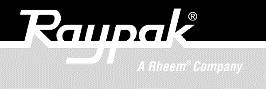 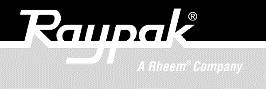 DIVISION 23 52 33.13FINNED WATER-TUBE BOILERS- GENERALSUMMARYSection includes gas-fired, copper finned-tube hydronic heating boilersRelated SectionsSpecifier Note:  Use as needed	Building Services Piping – Division 23 21 00Breeching, Chimneys, and Stacks (Venting) – Division 23 51 00HVAC Instrumentation and Controls – Division 23 09 00Electrical – Division 23 09 33REFERENCESANSI Z21.13/CSA 4.9ASME, BPV Section IV2006 UMC, Section 1107.6ANSI/ASHRAE 15-1994, Section 8.13.6National Fuel Gas Code, ANSI Z223.1/ NFPA 54I=B=RNational Electrical Code, ANSI/NFPA 70ASME CSD-1-2012 (when required)SUBMITTALSProduct data sheet (including dimensions, rated capacities, shipping weights, accessories)Wiring diagramWarranty informationInstallation and operating instructionsQUALITY ASSURANCERegulatory RequirementsANSI Z21.13/CSA 4.9Local and national air quality regulations for low NOx (< 20 PPM NOx emissions) boilers CertificationsCSAASME H Stamp and National Board ListedWARRANTYLimited one-year warranty from date of installation Limited twenty-year thermal shock warrantyLimited ten-year closed-system heat exchanger warranty- PRODUCTSMANUFACTURERRaypak, Inc.Contact: ; Telephone: (805) 278-5300; 
Fax: (800) 872-9725; Web site: www.raypak.comProduct: Hi Delta® copper finned-tube hydronic boiler(s)BOILERSGeneralThe boiler(s) shall be fired with        gas at a rated input of      BTU/hr.The boiler(s) shall be CSA tested and certified with a minimum thermal efficiency of 84 percent at full fire.The boiler(s) shall be ASME inspected and stamped and National Board registered for 160 PSIG working pressure, complete with a Manufacturer's Data Report.The boiler(s) shall have a floor loading of 65 lbs. /square foot or less.Heat ExchangerThe heat exchanger shall be of a single-bank, horizontal-grid design with eight integral copper- finned tubes, each end of which is rolled into an ASME boiler-quality steel tube sheet.The heat exchanger shall be sealed to 160 PSIG-rated cast-iron, glass-lined headers with high-temperature silicone "O" rings.The low water volume heat exchanger shall be explosion-proof on the water side and shall carry a twenty-year warranty against thermal shock.The headers shall be secured to the tube sheet by stud bolts with flange nuts to permit inspection and maintenance without removal of external piping connections.The boiler(s) shall be capable of operating at inlet water temperatures as low as 105°F without condensation.The boiler(s) shall be designed to accommodate field changes of either left or right hand plumbing and electrical while leaving the tube bundle in place.BurnersThe tubular burners shall have multiport radial gas orifices, punched ports and slots, be capable of quiet ignition and extinction without flashback at the orifice, and be manufactured from corrosion-resistant, titanium-stabilized stainless steel with low expansion coefficient.The burners will be supplied with a fan-assisted, clean burning, and highly efficient fuel-air mixture.Ignition Control SystemThe boilers(s) shall be equipped with a 100 percent safety shutdown.The ignition shall be Hot Surface Ignition type with full flame rectification by remote sensing separate from the ignition source, with a three-try-for-ignition sequence, to ensure consistent operation.The igniter will be located away from the water inlet to protect the device from condensation during start-up.The ignition control module shall include an LED that indicates fifteen (15) individual diagnostic flash codes and transmits any fault codes to the LCD display. Two external viewing ports shall be provided, permitting visual observation of burner operation.Gas TrainThe boiler(s) shall have a firing/leak test valve and pressure test valve as required by CSD-1.The boiler(s) shall have dual-seated main gas valve(s).Gas control trains shall have a redundant safety shut-off feature, main gas regulator, shut-off cock and plugged pressure tapping to meet the requirements of ANSI Z21.13/CSA 4.9.Boiler ControlThe following safety controls shall be provided:Fixed Manual High limit control with manual reset.Flow switch, mounted and wired.____PSIG ASME pressure relief valve, piped by the installer to an approved drain.Temperature and pressure gauge.The boiler(s) shall be equipped with the Versa IC® temperature controller with LCD display that incorporates an adjustable energy-saving pump control relay and freeze protection and is factory mounted and wired to improve system efficiency; 4 water sensors included (system sensor and indirect DHW tank sensor are shipped loose).Firing ModeFor models 302C-902C, provide two-stage firing control of the gas input to the boiler.Boiler DiagnosticsProvide external LED panel displaying the following water heater status/faults:Power on – Green Call for heat – Amber Burner firing – BlueService – Red Provide monitoring of all safeties, internal/external interlocks with fault display by a 3-1/2 in. LCD display:System statusIgnition failureFalse flameIgnition proving current (HSI)Field InterlockAir pressure switchLow 24VACManual reset high limitBlocked ventController alarmFlow switch faultSensor failure  Inlet sensor (open or short)  Outlet sensor (open or short)  System sensor (open or short)  High limit sensor (open or short)Internal control faultID card faultCascade communications errorSpecifier Note:  The following items are options. Delete if not being specified.Low water cut-offLow gas pressure switchHigh gas pressure switchController alarmCold Water Start/Cold Water Run (optional)Factory installed Versa IC® ignition and control components for two-stage control of the boiler.Provide ignition module indicating the following flash codes by LED signal and displayed on LCD display:1 flash – low air pressure2 flashes – flame in the combustion chamber w/o CFH3 flashes – ignition lock-out (flame failure)4 flashes – low hot surface igniter current5 flashes – low 24VAC6 flashes – Vent temperature fault (not used)7 flashes – Hi-limit fault8 flashes – Sensor fault9 flashes – Low gas pressure fault10 flashes – Water pressure fault (not used)11 flashes – Blower speed fault (not used)12 flashes – Low water cut off13 flashes – Hi-temperature delta T14 flashes – Ft-bus communication fault15 flashes – General safety faultCombustion Chamber: The lightweight, high-temperature, multi-piece, interlocking ceramic fiber combustion chamber liner shall be sealed to reduce standby radiation losses, reducing jacket losses and increasing unit efficiency.VentingWhen routed vertically, the boiler’s flue material and size shall be in accordance with the National Fuel Gas Code, ANSI Z223.1/NFPA54 latest edition (Category I).When routed horizontally, the boiler(s) flue material and size shall meet or exceed the requirements as specified for Category III in the National Fuel Gas Code, ANSI Z223.1/NFPA 54 latest edition.The boiler(s) shall be ducted combustion air ready.CabinetThe corrosion-resistant galvanized steel jackets shall be finished with a baked-on epoxy powder coat which is suitable for outdoor installation, applied prior to assembly for complete coverage, and shall incorporate louvers in the outer panels to divert air past heated surfaces.The boiler(s), if located on a combustible floor, shall not require a separate combustible floor base.The boiler(s) shall have the option of venting the flue products either through the top or the back of the unit.Combustion air intake shall be on the left side of the cabinet (standard), right side optional.Specifier Note:	The remaining items in this section are options. Delete those that are not being specified. IMPORTANT: The Cold Water Start and Cold Water Run Systems cannot be used on the same boiler. The Low Gas Supply Pressure and FlexGas Manifolds also cannot be used on the same boiler.Operating Controls Each boiler shall have the ability to receive a 0 to 10 VDC signal from a Central Energy Management and Direct Drive Control System (EMCS) to vary the setpoint control. Each heater shall have an alarm contact for connection to a central EMCS system.Each boiler shall be equipped with Modbus communications compatibility with up to 146 points of data available.B-85 Gateway – BACnet MS/TP, BACnet IP, N2 Metasys or Modbus TCP (optional)B-86 Gateway – LonWorksSystem and indirect DHW sensors shall be shipped loose for field installation by installing contractor. The outdoor air sensor is optional.Boiler Pump - Refer to Equipment ScheduleSureRack® Boiler Stacking KitThe boilers shall be stacked directly one on top of the other, without offset, to minimize footprint.TruSeal® Direct VentThe boiler(s) shall meet safety standards for direct vent equipment as noted by: the 2006 UMC section 1107.6; ASHRAE 15-1994, section 8.13.6; and ANSI Z21.13.Cold Water Start SystemThe boiler(s) shall be configured with a cold water start automatic proportional by-pass system that ensures the boiler will experience inlet temperatures in excess of 105ºF in less than 7 minutes to avoid damaging condensation. The unit can automatically shut down if the inlet temperature is not achieved within the 7-minute time frame.The cold water start system shall be configured with a three-way diverting valve that is controlled by the Versa IC software that bypasses the correct amount of cold water directly into the system loop to maintain a minimum inlet temperature. The factory installed boiler inlet temperature sensor shall be utilized for the cold water start system.The control shall have a temperature setting adjustment located in the Setup menu of the Versa IC Control. The inlet temperature range shall be 105°F to 120°F. The PID Logic shall be capable of limiting system overshoot to a maximum of 10°F on initial start-up or call-for-heat.The cold water start system shall be completely wired and mounted at the factory.The control shall have alarm contacts.Cold Water Run SystemThe boiler(s) shall be configured with a cold water run automatic proportional by-pass system that ensures the boiler will experience inlet temperatures in excess of 105°F in less than 7 minutes to avoid damaging condensation. The unit can automatically shut down if the inlet temperature is not achieved within the 7-minute time frame.The cold water run system shall be configured with a variable-speed pump that is controlled by the Versa IC software that injects the correct amount of cold water directly into the system loop to maintain a minimum inlet temperature. The factory-installed boiler inlet temperature sensor shall be utilized for the cold water run system.The control shall have a temperature setting adjustment located in the Setup menu of the Versa IC Control. The inlet temperature range shall be 105°F to 120°F. The PID Logic shall be capable of limiting system overshoot to a maximum of 10°F on initial start-up or call-for-heat.The cold water run system shall be completely wired and mounted at the factory.The control shall have alarm contact.Low Gas Supply Pressure ManifoldThe boiler(s) shall be  certified for full-input operation down to 4.0” WC dynamic inlet natural gas supply pressure.FlexGas® Dual-Fuel Gas ManifoldThe boiler(s) shall be configured with a patented, CSA-certified gas control system that is capable of operating with natural gas or propane gas in a configuration that does not require mechanical disassembly or adjustment of gas or air components.The gas switching shall be accomplished by a three-position electrical switch with an “OFF” position between the Natural and Propane settings including a positive fuel shutdown in both directions to block back-pressure.The FlexGas manifold shall as a minimum have two ON/OFF solenoid shutoff valves for natural gas, and a minimum of one ON/OFF solenoid shutoff valve and a lock-up regulator for propane gas, as a safety feature.The FlexGas gas manifold shall be capable of accomplishing the fuel changeover in less than sixty seconds.SOURCE QUALITY CONTROLThe boiler(s) shall be completely assembled, wired, and fire-tested prior to shipment from the factory.The boiler(s) shall be furnished with the sales order, ASME Manufacturer’s Data Report, inspection sheet, wiring diagram, rating plate and Installation and Operating Manual.- EXECUTION INSTALLATIONMust comply with: Local, state, provincial, and national codes, laws, regulations and ordinancesNational Fuel Gas Code, ANSI Z223.1/NFPA 54 – latest editionNational Electrical Code, ANSI/NFPA 70 – latest editionStandard for Controls and Safety Devices for Automatically Fired Boilers, ANSI/ASME CSD-1, when requiredCanada only: CAN/CSA B149 Installation Code and CSA C22.1 CEC Part IManufacturer’s installation instructions, including required service clearances and venting guidelinesManufacturer’s representative to verify proper and complete installation.START-UPShall be performed by Raypak factory-trained personnel.Test during operation and adjust if necessary:Safeties (2.2 - F)Operating Controls (2.3)Static and full load gas supply pressureGas manifold and blower air pressureSubmit copy of start-up report to Architect and Engineer.trainingProvide factory-authorized service representative to train maintenance personnel on procedures and schedules related to start-up, shut-down, trouble shooting, servicing, and preventive maintenance.Schedule training at least seven days in advance.END OF SECTION